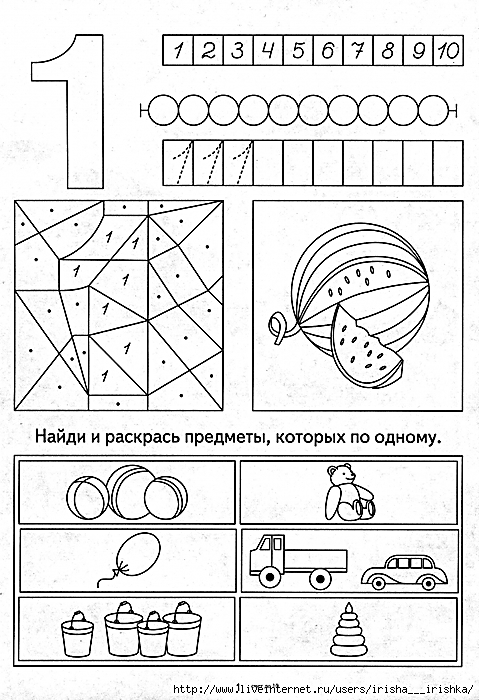 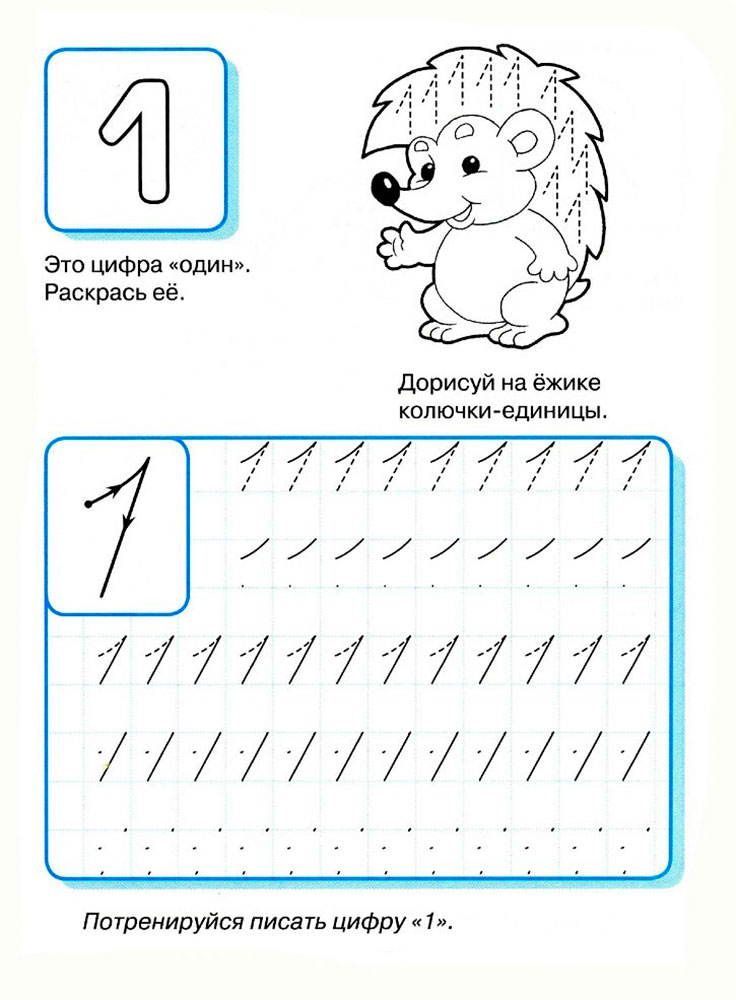 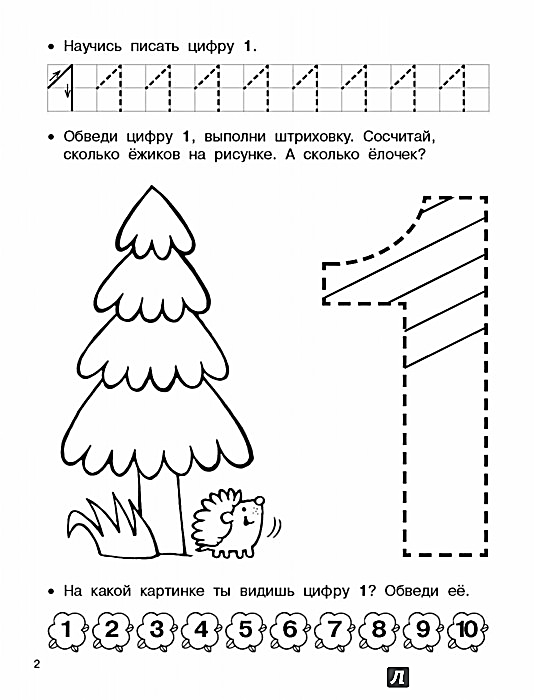 Раскрась те части, которые отмечены цифрой 1. Раскрась только один кусочек арбуза.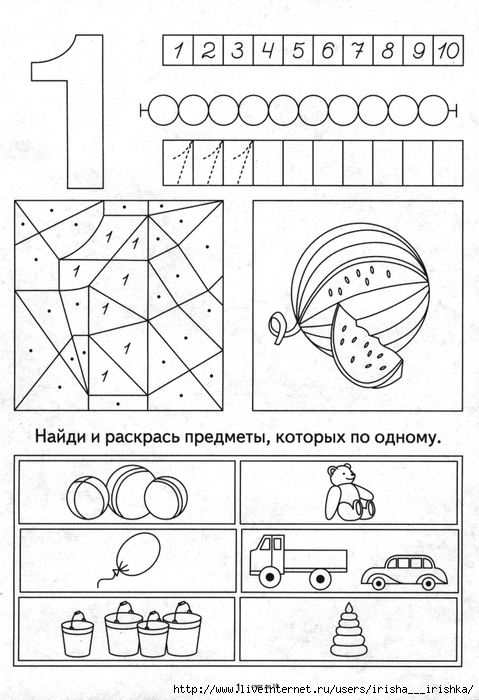 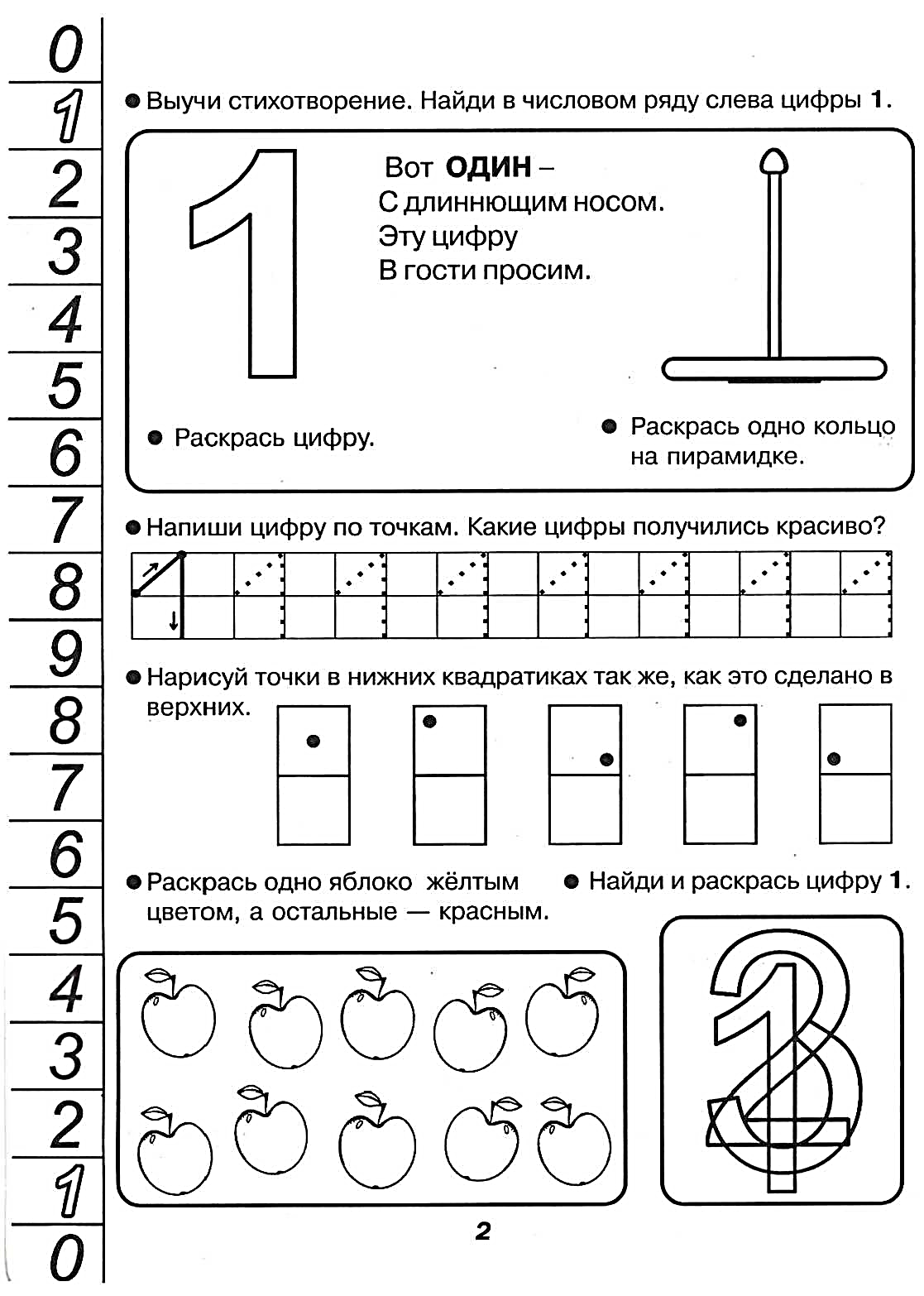 